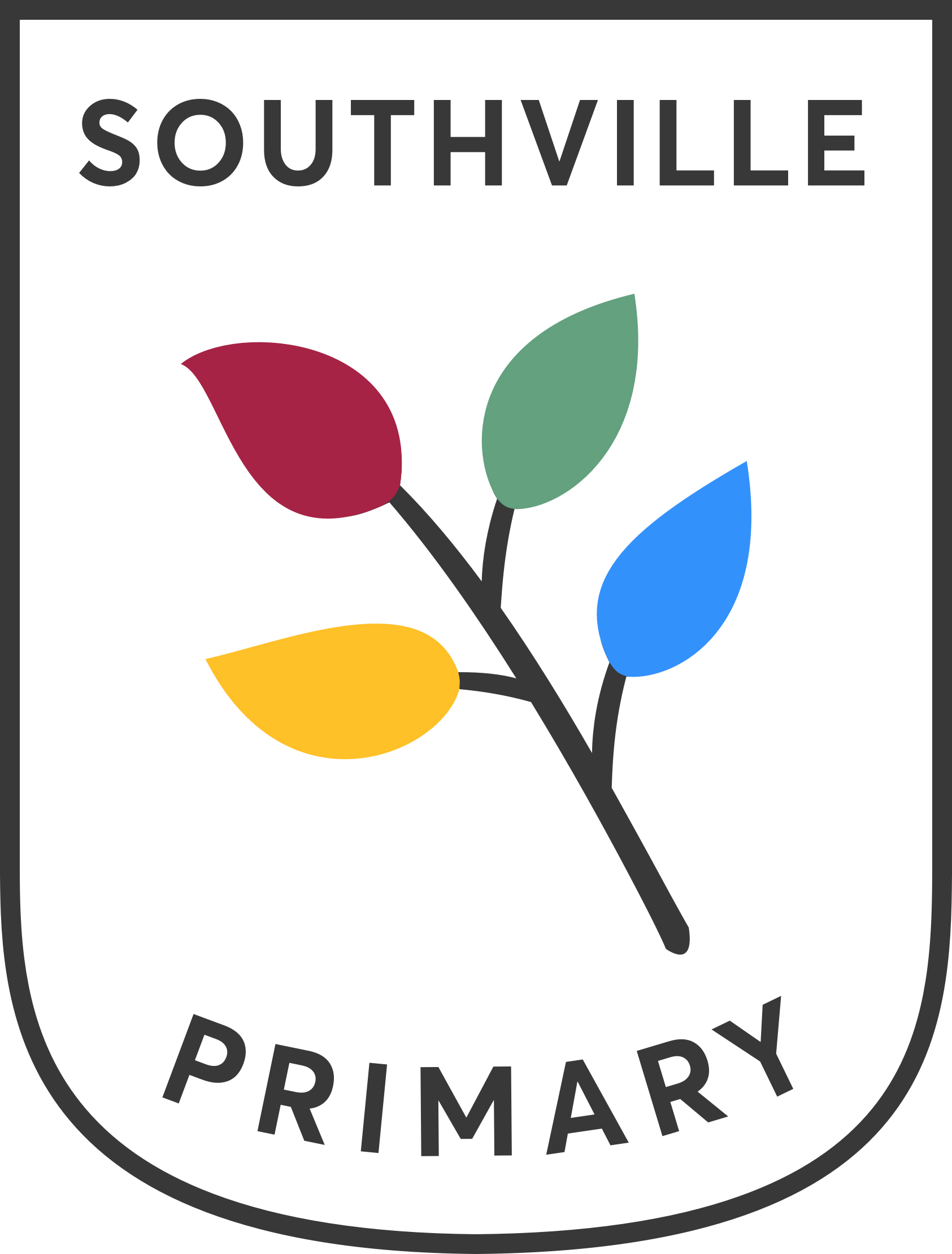 16th July 2020Going home arrangementsDuring term 1 of a new school year we always seek clarification on “going home” arrangements for each child in years 5 and 6.  Please provide us with as much information as possible. Each class will have the relevant information for that day to ensure going home arrangements are safety focused and take place smoothly.Please complete the table below and return it to the Myrtle school office during the first week back, or email a copy to southvillep@bristol-schools.uk. Child’s name:Class:If my arrangements change at any point I will inform the Myrtle office (0117 3534444) or email southvillep@bristol-schools.ukSigned:					Parent/Carer name:Date: DayI will collect my child at his or her allocated timeMy child will attend “Shine” after school club on a regular basisMy child is allowed to walk home on his/her ownMondayTuesdayWednesdayThursdayFriday